მეწარმეობის სასკოლო კლუბი სტუდენტპრენერიქართულ-ამერიკული სკოლა.Georgian-American Schoolსკოლაში ჩამოყალიბდა კლუბი სტუდენტპრენერი, რომლის მიზანია მოსწავლეებს გამოუმუშავოს მეწარმეობის პრაქტიკული უნარ– ჩვევები, გააცნოს მათ ბიზნესისა და ეკონომიკის საფუძვლები მოქმედებაში (პრაქტიკაში), დაანახოს თავისუფალი მეწარმეობის ღირსებები, გაუჩინოს პროფესიონალად ჩამოყალიბების სურვილი და აქციოს ისინი თავისუფალ მოქალაქეებად დემოკრატიული საბაზრო ეკონომიკის საქართველოში. კლუბური მუშაობა მოსწავლისათვის არის ინტერაქტიული გარემო, სადაც მას საშუალება ეძლევა, სხვადასხვა დავალებებისა და აქტივობის შესრულების დროს, ეფექტურად გადალახოს არსებული ბარიერები და სიძნელეები.კლუბმა განსაზღვრა მუშაობის წესები, მიზნები და ამოცანები.კლუბის ზოგადი დებულება♦ კლუბი დაარსდა სკოლის ბაზაზე. კლუბში თავმოყრილია საერთო ინტერესებისა და მისწრაფებების მქონე მოსწავლეები. კლუბში მუშაობა დაიწყება 3 ოქტომბერს♦ კლუბში მუშაობა წარიმართება „ზოგადი განათლების შესახებ“ საქართველოს კანონისა და ეროვნული სასწავლო გეგმის გათვალისწინებით;♦ კლუბს აქვს წესდება, გვერდი სოციალურ ქსელში და ბლოგი;♦ კლუბის მისამართი: ნ. რამიშვილის 6;♦ ელფოსტა: anikvernadze@gmail.com;♦ ტელ: 555 07 00 33კლუბის წესდებაკლუბს აქვს საგანმანათლებლო დანიშნულება და ხასიათი;კლუბში გაწევრიანების უფლება აქვთ ქართულ-ამერიკული სკოლის მოსწავლეებს;მეწარმეობის კლუბის ყოველი წევრი უნდა ესწრებოდეს შეკრებებს;კლუბის ყველა წევრს აქვს უფლება, საპატიო მიზეზების გამო, არ დაესწროს კლუბის ზოგიერთ შეკრებას;კლუბის თითოეულ წევრს აქვს სხვადასხვა აქტივობაში მონაწილეობის უფლება;კლუბის თითოეული წევრი ვალდებულია, დაიცვას კლუბის წესდება;კლუბის წევრს წევრობის უფლება ჩამოერთმევა იმ შემთხვევაში, თუ ის:7.1. არ დაიცავს კლუბის წესდებას;7.2. არ შეასრულებს, ან თავს აარიდებს დაკისრებულ ვალდებულებას;7.3. არ მიიღებს მონაწილეობას კლუბში განხორციელებულ აქტივობებში.კლუბის მიზნები და ამოცანებიმეწარმეობის პრაქტიკული უნარ-ჩვევების გამომუშავებაკომპანიის ფუნქციონირების პრაქტიკაში გაცნობაგანსხვავებული აზრის პატივისცემაგუნდური მუშაობის პრინციპების დაცვალიდერული უნარ-ჩვევების განვითარებაკლუბში გაწევრიანება♦ კლუბის წევრობა ნებაყოფლობითია;♦ სამიზნე ჯგუფი საბაზო და საშუალო საფეხურის მოსწავლეები;♦ მოსწავლეთა რაოდენობა: 5 მოსწავლე;♦ კლუბის წევრობის მსურველმა უნდა მიმართოს კლუბს და შეავსოს კლუბში გასაწევრიანებელი ანკეტა;♦ კლუბის წევრობაზე თანხმობა გაიცემა კლუბის ხელმძღვანელი პედაგოგის მიერ;♦ კლუბის თითოეულ წევრს აქვს უფლება, ფლობდეს ინფორმაციას კლუბის საქმიანობასთან დაკავშირებით;♦ კლუბის თითოეული წევრი ვალდებულია, აქტიურად ჩაერთოს კლუბის ყველა საქმიანობაში;რეკომენდაციები სასკოლო კლუბის შესაქმნელად კლუბის წევრი ტოვებს კლუბს პირადი განცხადების საფუძველზე ან როდესაც ის კლუბის წესდებით გათვალისწინებულ რომელიმე პუნქტს დაარღვევს.კლუბის მუშაობის სტრუქტურა♦ კლუბი შედგება 5 მოსწავლისაგან;♦ საკლუბო მუშაობას უძღვება ხელმძღვანელი მასწავლებელი;♦ კლუბის წევრი მოსწავლეებისგან შეირჩევა ლიდერი მოსწავლე (ფარული ან პირდაპირი შერჩევის გზით);♦ ლიდერი მოსწავლე აქტიურად თანამშრომლობს ხელმძღვანელ მასწავლებელთან და სიახლეებს აცნობს კლუბის წევრებს;♦ კლუბის ლიდერი აირჩევა ერთი წლის ვადით;♦ ხელმძღვანელი მასწავლებელი კლუბს ერთი აკადემიური წლის განმავლობაში ხელმძღვანელობს;♦ კლუბის შეხვედრები ჩატარდება ყოველი თვის, კლუბის მონაწილე წევრებისა და კურატორ-მასწავლებლის მიერ, დათქმულ რიცხვში;♦ კლუბის მუშაობის ხანგრძლივობა განსაზღვრულია ყოველ ორშაბათს, გაკვეთილების შემდეგ, ერთი საათით.კლუბის მუშაობის სწავლების მეთოდიკა♦ ინდივიდუალური;♦ ჯგუფური;♦ პრეზენტაცია;♦ დისკუსია/დებატი.ხელმძღვანელი მასწავლებლის ფუნქცია/მოვალეობა♦საკლუბო მუშაობის დაწყებამდე, სკოლის ვებგვერდზე/ სოციალურ ქსელში სკოლის გვერდზე/პირად ბლოგზე განათავსოს შემდეგი ინფორმაცია:√ კლუბის სახელწოდება;√ კლუბის წესდება;√ კლუბის სამუშაო გეგმა;√ განაცხადის ფორმა კლუბში გაწევრიანების მსურველთათვის.საკლუბო მუშაობის პერიოდი♦ კლუბის მუშაობა განხორციელდება I-II სემესტრში, 2022-2023 სასწავლო წლები;♦ მასწავლებლისა და მონაწილე კლუბის წევრები თანხმდებიან საკლუბო შეხვედრის თარიღზე;♦ საკლუბო მუშაობის პერიოდში, ეტაპობრივად, აიტვირთოს შეხვედრისა და აქტივობის ამსახველი ფოტო ან ვიდეომასალა სკოლის ვებგვერდზე, ან სოციალურ ქსელში სკოლის გვერდზე, ან კლუბის ხელმძღვანელი მასწავლებლის პირად ბლოგზე.განაცხადის ფორმა კლუბში გაწევრიანების მსურველთათვისგანაცხადის ფორმამეწარმეობის სასკოლო კლუბის ხელმძღვანელს, ქალბატონ ანი კვერნაძესმე, ქართულ-ამერიკული სკოლა.Georgian-American School, …… კლასის, მოსწავლე - …………… ……………. , ვადასტურებ, რომ მსურს მეწარმეობის სასკოლო კლუბის წევრობა მიმდინარე სასწავლო წელში. გთხოვთ, გაითვალისწინოთ ჩემი სურვილი.თარიღიხელმოწერაკლუბის შეხვედრის განრიგი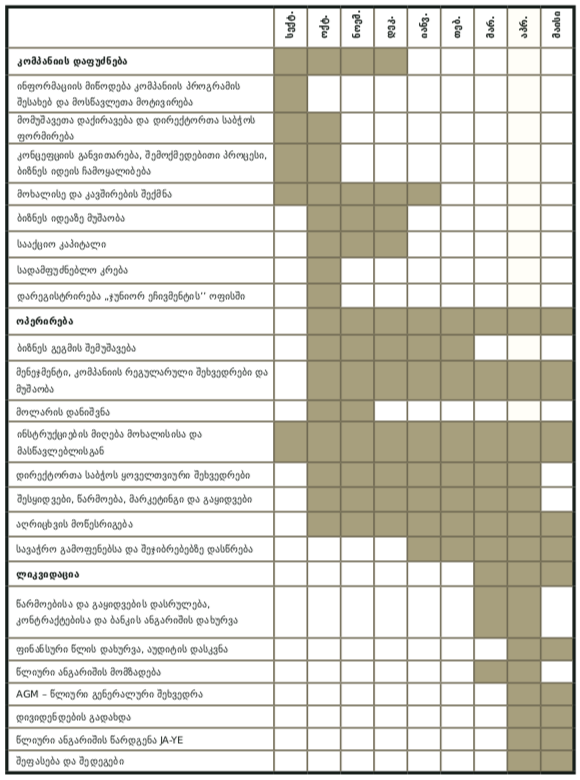 1. შეხვედრა3 ოქტომბერი60 წთ2. შეხვედრა10 ოქტომბერი60 წთ3. შეხვედრა17 ოქტომბერი60 წთ4. შეხვედრა24 ოქტომბერი60 წთ5. შეხვედრა31 ოქტომბერი60 წთ6. შეხვედრა7 ნოემბერი60 წთ7. შეხვედრა14 ნოემბერი60 წთ8. შეხვედრა21 ნოემბერი60 წთ9. შეხვედრა28 ნოემბერი60 წთ10. შეხვედრა5 დეკემბერი60 წთ11. შეხვედრა12 დეკემბერი60 წთ12. შეხვედრა19 დეკემბერი60 წთ13. შეხვედრა26 დეკემბერი60 წთ